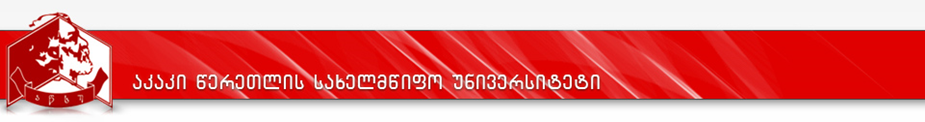 კურიკულუმისასწავლო გეგმა  2021-2022პროგრამის დასახელება: ფიზიკამისანიჭებელი კვალიფიკაცია:  ფიზიკის ბაკალავრიპროგრამის დასახელებაპროგრამის დასახელებასაბაკალავრო პროგრამა „ფიზიკა“მისანიჭებელიაკადემიურიხარისხი/კვალიფიკაცია:მისანიჭებელიაკადემიურიხარისხი/კვალიფიკაცია:ფიზიკის ბაკალავრი ფაკულტეტის დასახელება:ფაკულტეტის დასახელება:ზუსტ და საბუნებისმეტყველო მეცნიერებათა ფაკულტეტიპროგრამის ხელმძღვანელი/ხელმძღვანელები/კოორდინატორი:პროგრამის ხელმძღვანელი/ხელმძღვანელები/კოორდინატორი:პროფესორი დავით ნიშნიანიძეDavit.nishnianidze@atsu.edu.ge პროგრამისხანგრძლივობა/მოცულობა (სემესტრი, კრედიტებისრაოდენობა):პროგრამისხანგრძლივობა/მოცულობა (სემესტრი, კრედიტებისრაოდენობა):პროგრამისხანგრძლივობა - 240 კრედიტიძირითადი (major) პროგრამა - 180კრედიტი(minor)პროგრამა/თავისუფალიკრედიტები - 60 კრედიტისწავლებისენა:სწავლებისენა:ქართულიპროგრამისშემუშავებისა და განახლებისთარიღები:პროგრამისშემუშავებისა და განახლებისთარიღები:აკრედიტ. გადაწყვეტილება: №67; 23.09.2011აკადემიური საბჭოს გადაწყვეტილება №1  (21/22)  17.09.2021პროგრამაზედაშვებისწინაპირობები (მოთხოვნები):პროგრამაზედაშვებისწინაპირობები (მოთხოვნები):პროგრამაზედაშვებისწინაპირობები (მოთხოვნები):სრული ზოგადი განათლების დამადასტურებელი დოკუმენტი - ატესტატი და ერთიანი ეროვნული გამოცდების შედეგები;ერთიანი ეროვნული გამოცდების გავლის გარეშე, საქართველოს განათლებისა და მეცნიერების სამინისტროს მიერ დადგენილი წესით და დადგენილ ვადებში დასაშვებია: ა) უცხო ქვეყნის მოქალაქეებისათვის და მოქალაქეობის არმქონე პირებისათვის, რომლებმაც უცხო ქვეყანაში მიიღეს სრული ზოგადი ან მისი ეკვივალენტური განათლება; ბ) საქართველოს მოქალაქეებისათვის, რომლებმაც უცხო ქვეყანაში მიიღეს სრული ზოგადი ან მისი ეკვივალენტური განათლება და სრული ზოგადი განათლების ბოლო 2 წელი ისწავლეს უცხო ქვეყანაში; გ) პირებისათვის, რომლებიც სწავლობენ/სწავლობდნენ და მიღებული აქვთ კრედიტები უცხო ქვეყანაში ამ ქვეყნის კანონმდებლობის შესაბამისად აღიარებულ უმაღლეს საგანმანათლებლო დაწესებულებაში. გარე და შიდა მობილობა. სრული ზოგადი განათლების დამადასტურებელი დოკუმენტი - ატესტატი და ერთიანი ეროვნული გამოცდების შედეგები;ერთიანი ეროვნული გამოცდების გავლის გარეშე, საქართველოს განათლებისა და მეცნიერების სამინისტროს მიერ დადგენილი წესით და დადგენილ ვადებში დასაშვებია: ა) უცხო ქვეყნის მოქალაქეებისათვის და მოქალაქეობის არმქონე პირებისათვის, რომლებმაც უცხო ქვეყანაში მიიღეს სრული ზოგადი ან მისი ეკვივალენტური განათლება; ბ) საქართველოს მოქალაქეებისათვის, რომლებმაც უცხო ქვეყანაში მიიღეს სრული ზოგადი ან მისი ეკვივალენტური განათლება და სრული ზოგადი განათლების ბოლო 2 წელი ისწავლეს უცხო ქვეყანაში; გ) პირებისათვის, რომლებიც სწავლობენ/სწავლობდნენ და მიღებული აქვთ კრედიტები უცხო ქვეყანაში ამ ქვეყნის კანონმდებლობის შესაბამისად აღიარებულ უმაღლეს საგანმანათლებლო დაწესებულებაში. გარე და შიდა მობილობა. სრული ზოგადი განათლების დამადასტურებელი დოკუმენტი - ატესტატი და ერთიანი ეროვნული გამოცდების შედეგები;ერთიანი ეროვნული გამოცდების გავლის გარეშე, საქართველოს განათლებისა და მეცნიერების სამინისტროს მიერ დადგენილი წესით და დადგენილ ვადებში დასაშვებია: ა) უცხო ქვეყნის მოქალაქეებისათვის და მოქალაქეობის არმქონე პირებისათვის, რომლებმაც უცხო ქვეყანაში მიიღეს სრული ზოგადი ან მისი ეკვივალენტური განათლება; ბ) საქართველოს მოქალაქეებისათვის, რომლებმაც უცხო ქვეყანაში მიიღეს სრული ზოგადი ან მისი ეკვივალენტური განათლება და სრული ზოგადი განათლების ბოლო 2 წელი ისწავლეს უცხო ქვეყანაში; გ) პირებისათვის, რომლებიც სწავლობენ/სწავლობდნენ და მიღებული აქვთ კრედიტები უცხო ქვეყანაში ამ ქვეყნის კანონმდებლობის შესაბამისად აღიარებულ უმაღლეს საგანმანათლებლო დაწესებულებაში. გარე და შიდა მობილობა. პროგრამისმიზნები:პროგრამისმიზნები:პროგრამისმიზნები:საბაკალავრო პროგრამის მიზანია მაღალი დონის კონკურენტუნარიანი სპეციალისტის მომზადება, რომელსაც შესწევს:ზოგადი და თეორიული ფიზიკის მიმართულებით არსებული პრობლემის იდენტიფიცირება და გადაჭრაბუნებაში მიმდინარე მოვლენების კლასიფიცირება და  ფიზიკის კანონების გამოყენებით ამ მოვლენების  ახსნაზოგად და თეორიულ ფიზიკაში დასმული ამოცანების  გადასაჭრელად მათემატიკური აპარატის გამოყენებაფიზიკური ექსპერიმენტის ჩატარება და მისი კომპიუტერული მოდელირებასაბაკალავრო პროგრამის მიზანია მაღალი დონის კონკურენტუნარიანი სპეციალისტის მომზადება, რომელსაც შესწევს:ზოგადი და თეორიული ფიზიკის მიმართულებით არსებული პრობლემის იდენტიფიცირება და გადაჭრაბუნებაში მიმდინარე მოვლენების კლასიფიცირება და  ფიზიკის კანონების გამოყენებით ამ მოვლენების  ახსნაზოგად და თეორიულ ფიზიკაში დასმული ამოცანების  გადასაჭრელად მათემატიკური აპარატის გამოყენებაფიზიკური ექსპერიმენტის ჩატარება და მისი კომპიუტერული მოდელირებასაბაკალავრო პროგრამის მიზანია მაღალი დონის კონკურენტუნარიანი სპეციალისტის მომზადება, რომელსაც შესწევს:ზოგადი და თეორიული ფიზიკის მიმართულებით არსებული პრობლემის იდენტიფიცირება და გადაჭრაბუნებაში მიმდინარე მოვლენების კლასიფიცირება და  ფიზიკის კანონების გამოყენებით ამ მოვლენების  ახსნაზოგად და თეორიულ ფიზიკაში დასმული ამოცანების  გადასაჭრელად მათემატიკური აპარატის გამოყენებაფიზიკური ექსპერიმენტის ჩატარება და მისი კომპიუტერული მოდელირებასწავლისშედეგები  ( ზოგადიდადარგობრივიკომპეტენციები):სწავლისშედეგები  ( ზოგადიდადარგობრივიკომპეტენციები):სწავლისშედეგები  ( ზოგადიდადარგობრივიკომპეტენციები):ცოდნა და გაცნობიერება: ჩამოთვლის ზოგადი ფიზიკის (მექანიკა, თერმოდინამიკა, ელექტრომაგნეტიზმი, ოპტიკა) ძირითად ცნებებსა და ფიზიკურ სიდიდეებსჩამოთვლის თეორიული ფიზიკის  (კლასიკური მექანიკა, ფარდობითობა, კვანტური მექანიკა და სტატფიზიკა) ძირითად ცნებებს ფიზიკის კანონების გამოყენებით აღწერს  ბუნებაში მიმდინარე მოვლენებსმოჰყავს ზოგადი და თეორიული  ფიზიკის (მექანიკა, თერმოდინამიკა, ელექტრომაგნეტიზმი, ოპტიკა) კანონების მათემატიკური ფორმულირებააღწერს ექპერიმენტის ჩატარების ეტაპებს ჩამოთვლის ზოგადი ფიზიკის (მექანიკა, თერმოდინამიკა, ელექტრომაგნეტიზმი, ოპტიკა) ძირითად ცნებებსა და ფიზიკურ სიდიდეებსჩამოთვლის თეორიული ფიზიკის  (კლასიკური მექანიკა, ფარდობითობა, კვანტური მექანიკა და სტატფიზიკა) ძირითად ცნებებს ფიზიკის კანონების გამოყენებით აღწერს  ბუნებაში მიმდინარე მოვლენებსმოჰყავს ზოგადი და თეორიული  ფიზიკის (მექანიკა, თერმოდინამიკა, ელექტრომაგნეტიზმი, ოპტიკა) კანონების მათემატიკური ფორმულირებააღწერს ექპერიმენტის ჩატარების ეტაპებს უნარი:წყვეტს ფიზიკურ ამოცანას მათემატიკური აპარატის გამოყენებით; აფასებს განსხვავებულ სიტუაციებში ფიზიკურ პრობლემას, უთითებს ანალოგიებს  და  ხსნის მათ ცნობილი მეთოდების გამოყენებით;დამოუკიდებლად ატარებს ექსპერიმენტს, ამუშავებს მონაცემებს და ახდენს  მიღებული შედეგების შეფასებასწყვეტს ფიზიკურ ამოცანას მათემატიკური აპარატის გამოყენებით; აფასებს განსხვავებულ სიტუაციებში ფიზიკურ პრობლემას, უთითებს ანალოგიებს  და  ხსნის მათ ცნობილი მეთოდების გამოყენებით;დამოუკიდებლად ატარებს ექსპერიმენტს, ამუშავებს მონაცემებს და ახდენს  მიღებული შედეგების შეფასებასპასუხისმგებლობა და ავტონომიურობასაკუთარ საქმიანობას (მასალის მოძიებას, ექსპერიმენტის ჩატარებას, კვლევისთვის მონაცემების დამუშავებას) ახორციელებს  ეთიკური პრინციპებისა და გარემოს უსაფრთხოების წესების დაცვით.საკუთარ საქმიანობას (მასალის მოძიებას, ექსპერიმენტის ჩატარებას, კვლევისთვის მონაცემების დამუშავებას) ახორციელებს  ეთიკური პრინციპებისა და გარემოს უსაფრთხოების წესების დაცვით.სწავლებისმეთოდებისწავლებისმეთოდებისწავლებისმეთოდებისწავლების  მეთოდები:  ვერბალური მეთოდი, ახსნა-განმარტებითი მეთოდი,  ჯგუფური მუშაობა, წიგნზე მუშაობის მეთოდი,დემონსტრირების მეთოდი, პრაქტიკული მეთოდი, სინთეზის და ანალიზის მეთოდებისწავლების  მეთოდები:  ვერბალური მეთოდი, ახსნა-განმარტებითი მეთოდი,  ჯგუფური მუშაობა, წიგნზე მუშაობის მეთოდი,დემონსტრირების მეთოდი, პრაქტიკული მეთოდი, სინთეზის და ანალიზის მეთოდებისწავლების  მეთოდები:  ვერბალური მეთოდი, ახსნა-განმარტებითი მეთოდი,  ჯგუფური მუშაობა, წიგნზე მუშაობის მეთოდი,დემონსტრირების მეთოდი, პრაქტიკული მეთოდი, სინთეზის და ანალიზის მეთოდებიპროგრამის სტრუქტურაპროგრამის სტრუქტურაპროგრამის სტრუქტურაიხ დანართი 1.პროგრამა გრძელდება 4 წელი (რვა სემესტრი). პროგრამა მოიცავს 240 კრედიტს (ECTS) წელიწადში 60 კრედიტი,  თითოეულ სემესტრში 30 კრედიტს. ძირითადი პროგრამა- 180 კრედიტი. დამატებითი პროგრამა (minor) 60 კრედიტი. 1  ECTS ტოლია სტუდენტის მუშაობის 25 საათის.  სტუდენტმა უნდა შეისწავლოს: თავისუფალი კომპონენტის სავალდებულო სასწავლო კურსები- 38 კრედიტითავისუფალი კომპონენტის არჩევითი სასწავლო კურსები-  6 კრედიტი ძირითადი სწავლის სფეროს შესაბამისი სასწავლო კურსები:  120 კრედიტი ძირითადი სწავლის სფეროს შესაბამისი არჩევითი სასწავლო კურსები-  16 კრედიტი არჩევითი დამატებითი (Minor) პროგრამა – 60 კრედიტი.         სულ სტუდენტმა უნდა დააგროვოს 240 ESTC კრედიტი. იხ დანართი 1.პროგრამა გრძელდება 4 წელი (რვა სემესტრი). პროგრამა მოიცავს 240 კრედიტს (ECTS) წელიწადში 60 კრედიტი,  თითოეულ სემესტრში 30 კრედიტს. ძირითადი პროგრამა- 180 კრედიტი. დამატებითი პროგრამა (minor) 60 კრედიტი. 1  ECTS ტოლია სტუდენტის მუშაობის 25 საათის.  სტუდენტმა უნდა შეისწავლოს: თავისუფალი კომპონენტის სავალდებულო სასწავლო კურსები- 38 კრედიტითავისუფალი კომპონენტის არჩევითი სასწავლო კურსები-  6 კრედიტი ძირითადი სწავლის სფეროს შესაბამისი სასწავლო კურსები:  120 კრედიტი ძირითადი სწავლის სფეროს შესაბამისი არჩევითი სასწავლო კურსები-  16 კრედიტი არჩევითი დამატებითი (Minor) პროგრამა – 60 კრედიტი.         სულ სტუდენტმა უნდა დააგროვოს 240 ESTC კრედიტი. იხ დანართი 1.პროგრამა გრძელდება 4 წელი (რვა სემესტრი). პროგრამა მოიცავს 240 კრედიტს (ECTS) წელიწადში 60 კრედიტი,  თითოეულ სემესტრში 30 კრედიტს. ძირითადი პროგრამა- 180 კრედიტი. დამატებითი პროგრამა (minor) 60 კრედიტი. 1  ECTS ტოლია სტუდენტის მუშაობის 25 საათის.  სტუდენტმა უნდა შეისწავლოს: თავისუფალი კომპონენტის სავალდებულო სასწავლო კურსები- 38 კრედიტითავისუფალი კომპონენტის არჩევითი სასწავლო კურსები-  6 კრედიტი ძირითადი სწავლის სფეროს შესაბამისი სასწავლო კურსები:  120 კრედიტი ძირითადი სწავლის სფეროს შესაბამისი არჩევითი სასწავლო კურსები-  16 კრედიტი არჩევითი დამატებითი (Minor) პროგრამა – 60 კრედიტი.         სულ სტუდენტმა უნდა დააგროვოს 240 ESTC კრედიტი. სტუდენტის ცოდნის შეფასების სისტემა და კრიტერიუმებისტუდენტის ცოდნის შეფასების სისტემა და კრიტერიუმებისტუდენტის ცოდნის შეფასების სისტემა და კრიტერიუმებიაკაკი წერეთლის სახელმწიფო უნივერსიტეტში არსებული შეფასების სისტემა იყოფა შემდეგ კომპონენტებად:საგანმანათლებლო პროგრამის კომპონენტის შეფასების საერთო ქულიდან (100 ქულა) შუალედური შეფასების ხვედრითი წილი შეადგენს ჯამურად 60 ქულას, რომელიც თავის მხრივ მოიცავს შემდეგი შეფასების ფორმებს:სტუდენტის აქტივობა სასწავლო სემესტრის განმავლობაში (მოიცავს შეფასების სხვადასხვა კომპონენტებს)- არა უმეტესს  30 ქულა;შუალედური გამოცდა- არა ნაკლებ 30 ქულა;დასკვნითი გამოცდა - 40 ქულა.დასკვნით გამოცდაზეგასვლის უფლებაეძლევა სტუდენტს, რომელის შუალედური შეფასებების კომპონენტებში მინიმალური კომპეტენციის ზღვარი ჯამურად შეადგენს არანაკლებ 18 ქულას.შეფასების სისტემა უშვებს:ა) ხუთი სახის დადებით შეფასებას:ა.ა) 	(A) ფრიადი – შეფასების 91 - 100 ქულა;ა.ბ) 	(B) ძალიან კარგი – მაქსიმალური შეფასების 81 - 90 ქულა; ა.გ) 	(C) კარგი – მაქსიმალური შეფასების 71 - 80 ქულა;ა.დ)(D) დამაკმაყოფილებელი – მაქსიმალური შეფასების 61 - 70 ქულა; ა.ე) 	(E) საკმარისი – მაქსიმალური შეფასების 51 - 60 ქულა.ბ) ორი სახის უარყოფით შეფასებას:ბ.ა) (FX) ვერ ჩააბარა – მაქსიმალური შეფასების 41 - 50 ქულა, რაც ნიშნავს, რომ სტუდენტს ჩასაბარებლად მეტი მუშაობა სჭირდება და ეძლევა დამოუკიდებელი მუშაობით დამატებით გამოცდაზე ერთხელ გასვლის უფლება;ბ.ბ) (F) ჩაიჭრა – მაქსიმალური შეფასების 40 ქულა და ნაკლები, რაც ნიშნავს, რომ სტუდენტის მიერ ჩატარებული სამუშაო არ არის საკმარისი და მას საგანი ახლიდან აქვს შესასწავლი.საგანმანათლებლო პროგრამის სასწავლო კომპონენტში, FX - ის მიღების შემთხვევაშიდამატებითი გამოცდა დაინიშნება დასკვნითი გამოცდის შედეგების გამოცხადებიდან არანაკლებ 5 დღეში დასკვნით გამოცდაზე სტუდენტის მიერ მიღებული შეფასების მინიმალური ზღვარი განისაზღვრება 15 ქულით სტუდენტის მიერ დამატებით გამოცდაზე მიღებულ შეფასებას არ ემატება დასკვნით შეფასებაში მიღებული ქულათა რაოდენობა. დამატებით გამოცდაზე მიღებული შეფასება არის დასკვნითი შეფასება და აისახება საგანმანათლებლო პროგრამის სასწავლო კომპონენტის საბოლოო შეფასებაში. დამატებით გამოცდაზე მიღებული შეფასების გათვალისწინებით საგანმანათლებლო კომპონენტის საბოლოო შეფასებაში 0 - 50 ქულის მიღების შემთხვევაში, სტუდენტს უფორმდება შეფასება F - 0 ქულა.შენიშვნა:შუალედური და დასკვნითი (დამატებითი) გამოცდებიჩატარდება ფორმალიზებული წესით:საფუძველი:საქართველოსგანათლებისადამეცნიერებისმინისტრის 2007წლის 5იანვრის ბრძანება №3 და 2016 წლის 18 აგვისტოს №102/ნ ბრძანების შესაბამისად.აკაკი წერეთლის სახელმწიფო უნივერსიტეტში არსებული შეფასების სისტემა იყოფა შემდეგ კომპონენტებად:საგანმანათლებლო პროგრამის კომპონენტის შეფასების საერთო ქულიდან (100 ქულა) შუალედური შეფასების ხვედრითი წილი შეადგენს ჯამურად 60 ქულას, რომელიც თავის მხრივ მოიცავს შემდეგი შეფასების ფორმებს:სტუდენტის აქტივობა სასწავლო სემესტრის განმავლობაში (მოიცავს შეფასების სხვადასხვა კომპონენტებს)- არა უმეტესს  30 ქულა;შუალედური გამოცდა- არა ნაკლებ 30 ქულა;დასკვნითი გამოცდა - 40 ქულა.დასკვნით გამოცდაზეგასვლის უფლებაეძლევა სტუდენტს, რომელის შუალედური შეფასებების კომპონენტებში მინიმალური კომპეტენციის ზღვარი ჯამურად შეადგენს არანაკლებ 18 ქულას.შეფასების სისტემა უშვებს:ა) ხუთი სახის დადებით შეფასებას:ა.ა) 	(A) ფრიადი – შეფასების 91 - 100 ქულა;ა.ბ) 	(B) ძალიან კარგი – მაქსიმალური შეფასების 81 - 90 ქულა; ა.გ) 	(C) კარგი – მაქსიმალური შეფასების 71 - 80 ქულა;ა.დ)(D) დამაკმაყოფილებელი – მაქსიმალური შეფასების 61 - 70 ქულა; ა.ე) 	(E) საკმარისი – მაქსიმალური შეფასების 51 - 60 ქულა.ბ) ორი სახის უარყოფით შეფასებას:ბ.ა) (FX) ვერ ჩააბარა – მაქსიმალური შეფასების 41 - 50 ქულა, რაც ნიშნავს, რომ სტუდენტს ჩასაბარებლად მეტი მუშაობა სჭირდება და ეძლევა დამოუკიდებელი მუშაობით დამატებით გამოცდაზე ერთხელ გასვლის უფლება;ბ.ბ) (F) ჩაიჭრა – მაქსიმალური შეფასების 40 ქულა და ნაკლები, რაც ნიშნავს, რომ სტუდენტის მიერ ჩატარებული სამუშაო არ არის საკმარისი და მას საგანი ახლიდან აქვს შესასწავლი.საგანმანათლებლო პროგრამის სასწავლო კომპონენტში, FX - ის მიღების შემთხვევაშიდამატებითი გამოცდა დაინიშნება დასკვნითი გამოცდის შედეგების გამოცხადებიდან არანაკლებ 5 დღეში დასკვნით გამოცდაზე სტუდენტის მიერ მიღებული შეფასების მინიმალური ზღვარი განისაზღვრება 15 ქულით სტუდენტის მიერ დამატებით გამოცდაზე მიღებულ შეფასებას არ ემატება დასკვნით შეფასებაში მიღებული ქულათა რაოდენობა. დამატებით გამოცდაზე მიღებული შეფასება არის დასკვნითი შეფასება და აისახება საგანმანათლებლო პროგრამის სასწავლო კომპონენტის საბოლოო შეფასებაში. დამატებით გამოცდაზე მიღებული შეფასების გათვალისწინებით საგანმანათლებლო კომპონენტის საბოლოო შეფასებაში 0 - 50 ქულის მიღების შემთხვევაში, სტუდენტს უფორმდება შეფასება F - 0 ქულა.შენიშვნა:შუალედური და დასკვნითი (დამატებითი) გამოცდებიჩატარდება ფორმალიზებული წესით:საფუძველი:საქართველოსგანათლებისადამეცნიერებისმინისტრის 2007წლის 5იანვრის ბრძანება №3 და 2016 წლის 18 აგვისტოს №102/ნ ბრძანების შესაბამისად.აკაკი წერეთლის სახელმწიფო უნივერსიტეტში არსებული შეფასების სისტემა იყოფა შემდეგ კომპონენტებად:საგანმანათლებლო პროგრამის კომპონენტის შეფასების საერთო ქულიდან (100 ქულა) შუალედური შეფასების ხვედრითი წილი შეადგენს ჯამურად 60 ქულას, რომელიც თავის მხრივ მოიცავს შემდეგი შეფასების ფორმებს:სტუდენტის აქტივობა სასწავლო სემესტრის განმავლობაში (მოიცავს შეფასების სხვადასხვა კომპონენტებს)- არა უმეტესს  30 ქულა;შუალედური გამოცდა- არა ნაკლებ 30 ქულა;დასკვნითი გამოცდა - 40 ქულა.დასკვნით გამოცდაზეგასვლის უფლებაეძლევა სტუდენტს, რომელის შუალედური შეფასებების კომპონენტებში მინიმალური კომპეტენციის ზღვარი ჯამურად შეადგენს არანაკლებ 18 ქულას.შეფასების სისტემა უშვებს:ა) ხუთი სახის დადებით შეფასებას:ა.ა) 	(A) ფრიადი – შეფასების 91 - 100 ქულა;ა.ბ) 	(B) ძალიან კარგი – მაქსიმალური შეფასების 81 - 90 ქულა; ა.გ) 	(C) კარგი – მაქსიმალური შეფასების 71 - 80 ქულა;ა.დ)(D) დამაკმაყოფილებელი – მაქსიმალური შეფასების 61 - 70 ქულა; ა.ე) 	(E) საკმარისი – მაქსიმალური შეფასების 51 - 60 ქულა.ბ) ორი სახის უარყოფით შეფასებას:ბ.ა) (FX) ვერ ჩააბარა – მაქსიმალური შეფასების 41 - 50 ქულა, რაც ნიშნავს, რომ სტუდენტს ჩასაბარებლად მეტი მუშაობა სჭირდება და ეძლევა დამოუკიდებელი მუშაობით დამატებით გამოცდაზე ერთხელ გასვლის უფლება;ბ.ბ) (F) ჩაიჭრა – მაქსიმალური შეფასების 40 ქულა და ნაკლები, რაც ნიშნავს, რომ სტუდენტის მიერ ჩატარებული სამუშაო არ არის საკმარისი და მას საგანი ახლიდან აქვს შესასწავლი.საგანმანათლებლო პროგრამის სასწავლო კომპონენტში, FX - ის მიღების შემთხვევაშიდამატებითი გამოცდა დაინიშნება დასკვნითი გამოცდის შედეგების გამოცხადებიდან არანაკლებ 5 დღეში დასკვნით გამოცდაზე სტუდენტის მიერ მიღებული შეფასების მინიმალური ზღვარი განისაზღვრება 15 ქულით სტუდენტის მიერ დამატებით გამოცდაზე მიღებულ შეფასებას არ ემატება დასკვნით შეფასებაში მიღებული ქულათა რაოდენობა. დამატებით გამოცდაზე მიღებული შეფასება არის დასკვნითი შეფასება და აისახება საგანმანათლებლო პროგრამის სასწავლო კომპონენტის საბოლოო შეფასებაში. დამატებით გამოცდაზე მიღებული შეფასების გათვალისწინებით საგანმანათლებლო კომპონენტის საბოლოო შეფასებაში 0 - 50 ქულის მიღების შემთხვევაში, სტუდენტს უფორმდება შეფასება F - 0 ქულა.შენიშვნა:შუალედური და დასკვნითი (დამატებითი) გამოცდებიჩატარდება ფორმალიზებული წესით:საფუძველი:საქართველოსგანათლებისადამეცნიერებისმინისტრის 2007წლის 5იანვრის ბრძანება №3 და 2016 წლის 18 აგვისტოს №102/ნ ბრძანების შესაბამისად.დასაქმების სფეროები:  დასაქმების სფეროები:  დასაქმების სფეროები:  სამეცნიერო–კვლევითი,  სამეცნიერო–საწარმოო ორგანიზაციები და საგანმანათლებლო დაწესებულებები, სადაც ამა თუ იმ ეტაპზე გამოიყენება ფიზიკის ცოდნა; ტექნიკური პროფილის როგორც სახელმწიფო, ისე კერძო საწარმოები  და დაწესებულებები (კავშირგაბმულობა, ენერგოსისტემა). მიღებული პირველი საფეხურის საბაზისო ცოდნის შემდეგ ბაკალავრი შეძლებს სწავლის გაგრძელებას ნებისმიერი  უნივერსიტეტის  ფიზიკის, და სხვა მომიჯნავე სპეციალობების სწავლების მეორე საფეხურზე- მაგისტრატურაში, კონკურსის საფუძველზე.სამეცნიერო–კვლევითი,  სამეცნიერო–საწარმოო ორგანიზაციები და საგანმანათლებლო დაწესებულებები, სადაც ამა თუ იმ ეტაპზე გამოიყენება ფიზიკის ცოდნა; ტექნიკური პროფილის როგორც სახელმწიფო, ისე კერძო საწარმოები  და დაწესებულებები (კავშირგაბმულობა, ენერგოსისტემა). მიღებული პირველი საფეხურის საბაზისო ცოდნის შემდეგ ბაკალავრი შეძლებს სწავლის გაგრძელებას ნებისმიერი  უნივერსიტეტის  ფიზიკის, და სხვა მომიჯნავე სპეციალობების სწავლების მეორე საფეხურზე- მაგისტრატურაში, კონკურსის საფუძველზე.სამეცნიერო–კვლევითი,  სამეცნიერო–საწარმოო ორგანიზაციები და საგანმანათლებლო დაწესებულებები, სადაც ამა თუ იმ ეტაპზე გამოიყენება ფიზიკის ცოდნა; ტექნიკური პროფილის როგორც სახელმწიფო, ისე კერძო საწარმოები  და დაწესებულებები (კავშირგაბმულობა, ენერგოსისტემა). მიღებული პირველი საფეხურის საბაზისო ცოდნის შემდეგ ბაკალავრი შეძლებს სწავლის გაგრძელებას ნებისმიერი  უნივერსიტეტის  ფიზიკის, და სხვა მომიჯნავე სპეციალობების სწავლების მეორე საფეხურზე- მაგისტრატურაში, კონკურსის საფუძველზე.სწავლისათვის აუცილებელი დამხმარე პირობები/რესურსებისწავლისათვის აუცილებელი დამხმარე პირობები/რესურსებისწავლისათვის აუცილებელი დამხმარე პირობები/რესურსებისაბაკალავრო პროგრამა ხორციელდება აკაკი წერეთლის სახელმწიფო უნივერსიტეტის ზუსტ და საბუნებისმეტყველო მეცნიერებათა ფაკულტეტის ფიზიკის  დეპარტამენტის ბაზაზე.  დეპატრამენტი შედგება  11 წევრისაგან: 2 სრული პროფესორი, 3 ასოც. პროფესორი,  3 მოწვეული სპეციალისტი, 3 ლაბორანტი. აწსუ-ს  მე-4  კორპუსის №4404,4407  აუდიტორიები  და  № 4501, 4504, 4505, 4601  ლაბორატორიები, აგრეთვე ლაბორატორიები ახალგაზრდობის გამზირზე მდებარე უნივერსიტეტის მე-8 კორპუსში აწსუ-ს ბიბლიოთეკა, ასევე, ზუსტ და საბუნებისმეტყველო მეცნიერებათა ფაკულტეტისა და ფიზიკის დეპარტამენტის ბიბლიოთეკებში არსებული ლიტერატურა.საბაკალავრო პროგრამა ხორციელდება აკაკი წერეთლის სახელმწიფო უნივერსიტეტის ზუსტ და საბუნებისმეტყველო მეცნიერებათა ფაკულტეტის ფიზიკის  დეპარტამენტის ბაზაზე.  დეპატრამენტი შედგება  11 წევრისაგან: 2 სრული პროფესორი, 3 ასოც. პროფესორი,  3 მოწვეული სპეციალისტი, 3 ლაბორანტი. აწსუ-ს  მე-4  კორპუსის №4404,4407  აუდიტორიები  და  № 4501, 4504, 4505, 4601  ლაბორატორიები, აგრეთვე ლაბორატორიები ახალგაზრდობის გამზირზე მდებარე უნივერსიტეტის მე-8 კორპუსში აწსუ-ს ბიბლიოთეკა, ასევე, ზუსტ და საბუნებისმეტყველო მეცნიერებათა ფაკულტეტისა და ფიზიკის დეპარტამენტის ბიბლიოთეკებში არსებული ლიტერატურა.საბაკალავრო პროგრამა ხორციელდება აკაკი წერეთლის სახელმწიფო უნივერსიტეტის ზუსტ და საბუნებისმეტყველო მეცნიერებათა ფაკულტეტის ფიზიკის  დეპარტამენტის ბაზაზე.  დეპატრამენტი შედგება  11 წევრისაგან: 2 სრული პროფესორი, 3 ასოც. პროფესორი,  3 მოწვეული სპეციალისტი, 3 ლაბორანტი. აწსუ-ს  მე-4  კორპუსის №4404,4407  აუდიტორიები  და  № 4501, 4504, 4505, 4601  ლაბორატორიები, აგრეთვე ლაბორატორიები ახალგაზრდობის გამზირზე მდებარე უნივერსიტეტის მე-8 კორპუსში აწსუ-ს ბიბლიოთეკა, ასევე, ზუსტ და საბუნებისმეტყველო მეცნიერებათა ფაკულტეტისა და ფიზიკის დეპარტამენტის ბიბლიოთეკებში არსებული ლიტერატურა.№კურსის დასახელებაკურსის დასახელებაკრდატვირთვის მოცულობა, სთ-შიდატვირთვის მოცულობა, სთ-შიდატვირთვის მოცულობა, სთ-შიდატვირთვის მოცულობა, სთ-შილქ/პრ/ლბ/ჯგსემესტრისემესტრისემესტრისემესტრისემესტრისემესტრისემესტრისემესტრისემესტრისემესტრისემესტრი№კურსის დასახელებაკურსის დასახელებაკრსულსაკონტაქტოსაკონტაქტოდამლქ/პრ/ლბ/ჯგIIIIIIIVVVIVIIVIIVIIIVIIIდაშვების წინაპირობადაშვების წინაპირობადაშვების წინაპირობა№კურსის დასახელებაკურსის დასახელებაკრსულაუდიტორულიშუალედ.დასკვნითი გამოცდებიდამლქ/პრ/ლბ/ჯგIIIIIIIVVVIVIIVIIVIIIVIIIდაშვების წინაპირობადაშვების წინაპირობადაშვების წინაპირობა12234567891011121314151516161717171თავისუფალი კომპონენტის ძირითადი სასწავლო კურსები (38 კრედიტი)თავისუფალი კომპონენტის ძირითადი სასწავლო კურსები (38 კრედიტი)თავისუფალი კომპონენტის ძირითადი სასწავლო კურსები (38 კრედიტი)თავისუფალი კომპონენტის ძირითადი სასწავლო კურსები (38 კრედიტი)თავისუფალი კომპონენტის ძირითადი სასწავლო კურსები (38 კრედიტი)თავისუფალი კომპონენტის ძირითადი სასწავლო კურსები (38 კრედიტი)თავისუფალი კომპონენტის ძირითადი სასწავლო კურსები (38 კრედიტი)თავისუფალი კომპონენტის ძირითადი სასწავლო კურსები (38 კრედიტი)თავისუფალი კომპონენტის ძირითადი სასწავლო კურსები (38 კრედიტი)თავისუფალი კომპონენტის ძირითადი სასწავლო კურსები (38 კრედიტი)თავისუფალი კომპონენტის ძირითადი სასწავლო კურსები (38 კრედიტი)თავისუფალი კომპონენტის ძირითადი სასწავლო კურსები (38 კრედიტი)თავისუფალი კომპონენტის ძირითადი სასწავლო კურსები (38 კრედიტი)თავისუფალი კომპონენტის ძირითადი სასწავლო კურსები (38 კრედიტი)თავისუფალი კომპონენტის ძირითადი სასწავლო კურსები (38 კრედიტი)თავისუფალი კომპონენტის ძირითადი სასწავლო კურსები (38 კრედიტი)თავისუფალი კომპონენტის ძირითადი სასწავლო კურსები (38 კრედიტი)თავისუფალი კომპონენტის ძირითადი სასწავლო კურსები (38 კრედიტი)თავისუფალი კომპონენტის ძირითადი სასწავლო კურსები (38 კრედიტი)თავისუფალი კომპონენტის ძირითადი სასწავლო კურსები (38 კრედიტი)თავისუფალი კომპონენტის ძირითადი სასწავლო კურსები (38 კრედიტი)1.1უცხო ენა - 1 უცხო ენა - 1 5125603620/4/0/051.2უცხო ენა - 2უცხო ენა - 25125603620/4/0/051.11.11.11.3უცხო ენა - 3უცხო ენა - 35125603620/4/0/051.21.21.21.4უცხო ენა - 4 უცხო ენა - 4 5125603620/4/0/051.31.31.31.5დაპროგრამების საფუძვლებიდაპროგრამების საფუძვლები5125453771/0/2/051.6კომპიუტინგის შესავალი და კომპიუტერული უნარ-ჩვევებიკომპიუტინგის შესავალი და კომპიუტერული უნარ-ჩვევები5125603621/0/3/051.7გამოყენებითი პროგრამული პაკეტებიგამოყენებითი პროგრამული პაკეტები5125453771/0/2/051.8აკადემიური წერააკადემიური წერა375303421/0/0/13სულსულსულ3822თავისუფალი კომპონენტის არჩევითი სასწავლო კურსები (6 კრედიტი)თავისუფალი კომპონენტის არჩევითი სასწავლო კურსები (6 კრედიტი)თავისუფალი კომპონენტის არჩევითი სასწავლო კურსები (6 კრედიტი)თავისუფალი კომპონენტის არჩევითი სასწავლო კურსები (6 კრედიტი)თავისუფალი კომპონენტის არჩევითი სასწავლო კურსები (6 კრედიტი)თავისუფალი კომპონენტის არჩევითი სასწავლო კურსები (6 კრედიტი)თავისუფალი კომპონენტის არჩევითი სასწავლო კურსები (6 კრედიტი)თავისუფალი კომპონენტის არჩევითი სასწავლო კურსები (6 კრედიტი)თავისუფალი კომპონენტის არჩევითი სასწავლო კურსები (6 კრედიტი)თავისუფალი კომპონენტის არჩევითი სასწავლო კურსები (6 კრედიტი)თავისუფალი კომპონენტის არჩევითი სასწავლო კურსები (6 კრედიტი)თავისუფალი კომპონენტის არჩევითი სასწავლო კურსები (6 კრედიტი)თავისუფალი კომპონენტის არჩევითი სასწავლო კურსები (6 კრედიტი)თავისუფალი კომპონენტის არჩევითი სასწავლო კურსები (6 კრედიტი)თავისუფალი კომპონენტის არჩევითი სასწავლო კურსები (6 კრედიტი)თავისუფალი კომპონენტის არჩევითი სასწავლო კურსები (6 კრედიტი)თავისუფალი კომპონენტის არჩევითი სასწავლო კურსები (6 კრედიტი)თავისუფალი კომპონენტის არჩევითი სასწავლო კურსები (6 კრედიტი)თავისუფალი კომპონენტის არჩევითი სასწავლო კურსები (6 კრედიტი)თავისუფალი კომპონენტის არჩევითი სასწავლო კურსები (6 კრედიტი)2.1თავისუფალი კომპონენტითავისუფალი კომპონენტი375303422/1/0/0332.2თავისუფალი კომპონენტითავისუფალი კომპონენტი375303422/1/0/033სულსულსულ63ძირითადი სწავლის სფეროს შინაარსის შესაბამისი სავალდებულო  სასწავლო კურსები (120 კრედიტი)ძირითადი სწავლის სფეროს შინაარსის შესაბამისი სავალდებულო  სასწავლო კურსები (120 კრედიტი)ძირითადი სწავლის სფეროს შინაარსის შესაბამისი სავალდებულო  სასწავლო კურსები (120 კრედიტი)ძირითადი სწავლის სფეროს შინაარსის შესაბამისი სავალდებულო  სასწავლო კურსები (120 კრედიტი)ძირითადი სწავლის სფეროს შინაარსის შესაბამისი სავალდებულო  სასწავლო კურსები (120 კრედიტი)ძირითადი სწავლის სფეროს შინაარსის შესაბამისი სავალდებულო  სასწავლო კურსები (120 კრედიტი)ძირითადი სწავლის სფეროს შინაარსის შესაბამისი სავალდებულო  სასწავლო კურსები (120 კრედიტი)ძირითადი სწავლის სფეროს შინაარსის შესაბამისი სავალდებულო  სასწავლო კურსები (120 კრედიტი)ძირითადი სწავლის სფეროს შინაარსის შესაბამისი სავალდებულო  სასწავლო კურსები (120 კრედიტი)ძირითადი სწავლის სფეროს შინაარსის შესაბამისი სავალდებულო  სასწავლო კურსები (120 კრედიტი)ძირითადი სწავლის სფეროს შინაარსის შესაბამისი სავალდებულო  სასწავლო კურსები (120 კრედიტი)ძირითადი სწავლის სფეროს შინაარსის შესაბამისი სავალდებულო  სასწავლო კურსები (120 კრედიტი)ძირითადი სწავლის სფეროს შინაარსის შესაბამისი სავალდებულო  სასწავლო კურსები (120 კრედიტი)ძირითადი სწავლის სფეროს შინაარსის შესაბამისი სავალდებულო  სასწავლო კურსები (120 კრედიტი)ძირითადი სწავლის სფეროს შინაარსის შესაბამისი სავალდებულო  სასწავლო კურსები (120 კრედიტი)ძირითადი სწავლის სფეროს შინაარსის შესაბამისი სავალდებულო  სასწავლო კურსები (120 კრედიტი)ძირითადი სწავლის სფეროს შინაარსის შესაბამისი სავალდებულო  სასწავლო კურსები (120 კრედიტი)ძირითადი სწავლის სფეროს შინაარსის შესაბამისი სავალდებულო  სასწავლო კურსები (120 კრედიტი)ძირითადი სწავლის სფეროს შინაარსის შესაბამისი სავალდებულო  სასწავლო კურსები (120 კრედიტი)ძირითადი სწავლის სფეროს შინაარსის შესაბამისი სავალდებულო  სასწავლო კურსები (120 კრედიტი)ძირითადი სწავლის სფეროს შინაარსის შესაბამისი სავალდებულო  სასწავლო კურსები (120 კრედიტი)3.1მათემატიკური ანალიზი 1მათემატიკური ანალიზი 15125603622/2/0/053.2ფიზიკის  შესავალიფიზიკის  შესავალი5125453771/2/0/053.3წრფივი ალგებრა და ანალიზური გეომეტრიაწრფივი ალგებრა და ანალიზური გეომეტრია5125453771/2/0/053.4მექანიკამექანიკა10   250903  1572/2/2/0103.13.13.13.5მათემატიკური ანალიზი 2მათემატიკური ანალიზი 25125603622/2/0/053.13.13.13.6ალბათობის თეორია და მათემატიკური სტატისტიკაალბათობის თეორია და მათემატიკური სტატისტიკა5125453771/2/0/053.7მოლეკულური ფიზიკა და თერმოდინამიკამოლეკულური ფიზიკა და თერმოდინამიკა7175753972/2/1/073.43.43.43.8დიფერენციალური განტოლებებიდიფერენციალური განტოლებები5125453771/2/0/053.53.53.53.9კომპლ. ცვლ. ფუნქ. თეორიაკომპლ. ცვლ. ფუნქ. თეორია5125603622/2/0/053.53.53.53.10ელექტროობა და მაგნეტიზმიელექტროობა და მაგნეტიზმი10   250   9031572/2/2/0103.73.73.73.11ტენზორული აღრიცხვატენზორული აღრიცხვა5125453772/1/0/053.33.33.33.12კლასიკური მექანიკაკლასიკური მექანიკა5125453771/2/0/053.43.43.43.13ოპტიკაოპტიკა6150753722/2/1/063.103.103.103.14ველის თეორიაველის თეორია5125453771/2/0/053.123.123.123.15კვანტური მექანიკა-1კვანტური მექანიკა-15125603622/2/0/053.63.63.63.16ატომური და ბირთვული ფიზიკაატომური და ბირთვული ფიზიკა6150603871/2/1/063.133.133.133.17ასტრონომიაასტრონომია5125453772/1/0/0553.18სტატისტიკური ფიზიკასტატისტიკური ფიზიკა5125603622/2/0/0553.153.153.153.19კვანტური მექანიკა-2კვანტური მექანიკა-26150603872/2/0/0663.153.153.153.20საკურსო ნაშრომისაკურსო ნაშრომი10250502001010ყველა სავალდებულო სასწავლო კურსი+არჩევითი კურსებიყველა სავალდებულო სასწავლო კურსი+არჩევითი კურსებიყველა სავალდებულო სასწავლო კურსი+არჩევითი კურსებისულსულსულ1204ძირითადი სწავლის სფეროს შინაარსის შესაბამისი არჩევითი სასწავლო კურსები (16 კრედიტი)ძირითადი სწავლის სფეროს შინაარსის შესაბამისი არჩევითი სასწავლო კურსები (16 კრედიტი)ძირითადი სწავლის სფეროს შინაარსის შესაბამისი არჩევითი სასწავლო კურსები (16 კრედიტი)ძირითადი სწავლის სფეროს შინაარსის შესაბამისი არჩევითი სასწავლო კურსები (16 კრედიტი)ძირითადი სწავლის სფეროს შინაარსის შესაბამისი არჩევითი სასწავლო კურსები (16 კრედიტი)ძირითადი სწავლის სფეროს შინაარსის შესაბამისი არჩევითი სასწავლო კურსები (16 კრედიტი)ძირითადი სწავლის სფეროს შინაარსის შესაბამისი არჩევითი სასწავლო კურსები (16 კრედიტი)ძირითადი სწავლის სფეროს შინაარსის შესაბამისი არჩევითი სასწავლო კურსები (16 კრედიტი)ძირითადი სწავლის სფეროს შინაარსის შესაბამისი არჩევითი სასწავლო კურსები (16 კრედიტი)ძირითადი სწავლის სფეროს შინაარსის შესაბამისი არჩევითი სასწავლო კურსები (16 კრედიტი)ძირითადი სწავლის სფეროს შინაარსის შესაბამისი არჩევითი სასწავლო კურსები (16 კრედიტი)ძირითადი სწავლის სფეროს შინაარსის შესაბამისი არჩევითი სასწავლო კურსები (16 კრედიტი)ძირითადი სწავლის სფეროს შინაარსის შესაბამისი არჩევითი სასწავლო კურსები (16 კრედიტი)ძირითადი სწავლის სფეროს შინაარსის შესაბამისი არჩევითი სასწავლო კურსები (16 კრედიტი)ძირითადი სწავლის სფეროს შინაარსის შესაბამისი არჩევითი სასწავლო კურსები (16 კრედიტი)ძირითადი სწავლის სფეროს შინაარსის შესაბამისი არჩევითი სასწავლო კურსები (16 კრედიტი)ძირითადი სწავლის სფეროს შინაარსის შესაბამისი არჩევითი სასწავლო კურსები (16 კრედიტი)ძირითადი სწავლის სფეროს შინაარსის შესაბამისი არჩევითი სასწავლო კურსები (16 კრედიტი)ძირითადი სწავლის სფეროს შინაარსის შესაბამისი არჩევითი სასწავლო კურსები (16 კრედიტი)ძირითადი სწავლის სფეროს შინაარსის შესაბამისი არჩევითი სასწავლო კურსები (16 კრედიტი)ძირითადი სწავლის სფეროს შინაარსის შესაბამისი არჩევითი სასწავლო კურსები (16 კრედიტი)4.1ელექტროტექნიკაელექტროტექნიკა4100453522/1/0/043.103.103.104.2მყარი სხეულების ფიზიკამყარი სხეულების ფიზიკა4100453522/1/0/043.73.73.74.3რადიოტექნიკარადიოტექნიკა4100453522/0/1/044.14.14.14.4პლაზმის ფიზიკაპლაზმის ფიზიკა4100453522/1/0/044.24.24.24.5ფიზიკური პრაქტიკუმიფიზიკური პრაქტიკუმი4100453520/3/0/0443.133.133.134.6ფიზიკის სწავლების მეთოდიკაფიზიკის სწავლების მეთოდიკა4100453522/1/0/044---4.7ფიზიკის ისტორიაფიზიკის ისტორია4100453522/0/0/144–––4.8ბიოფიზიკის თეორიული საფუძვლებიბიოფიზიკის თეორიული საფუძვლები4100453522/1/0/044–––სულ:სულ:180დამატებითი სპეციალობის (Minor) კრედიტებიდამატებითი სპეციალობის (Minor) კრედიტები601010101010101010სულ:სულ:24030303030303030303030